Sayı	: Konu	: Ders GörevlendirmeSOSYAL BİLİMLER ENSTİTÜSÜ MÜDÜRLÜĞÜNE Ana bilim dalımız 20……/20…….  eğitim-öğretim yılı güz ve bahar yarıyılı ders görevlendirmeleri ekte sunulmuştur. Bilgilerinizi ve gereğini arz ederim.   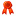          e-imzalıdırAdı-Soyadı-İmzasıAna Bilim Dalı BaşkanıEk: A.B.D. Kurul kararı.……/……/20Ana Bilim Dalı BaşkanıAdı-Soyadı-İmzasıAna Bilim Dalı:Lisansüstü Programı:Yüksek Lisans                  Doktora           Eğitim-Öğretim Yılı:20………../20………..              20………../20………..              Dersin KoduDersin AdıKredisiÖğretim Üyesinin Adı ve SoyadıDönemi